                 VICARAGE PRIMARY SCHOOL                                          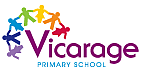        Public Sector Equality Duty at Vicarage  					(2018-19)We are proud to celebrate Equalities at Vicarage Primary School.Within this document you will find information about how Vicarage Primary School ensures it meets its Specific Equalities Duties. We try our best to: The Public Sector Equality Duty requires our school to publish information about Equalities.The Equality Act 2010 stipulates that the following groups MUST be taken into account.People identified in the following categories are considered to have a protected characteristic and school must take them into account when publishing information.These groups include: DisabilitySex (gender)Race (ethnicity)Pregnancy and MaternityReligion and BeliefSexual OrientationTransgenderThe following two protected characteristic schools do not have a direct duty.AgeMarriage and Civil PartnershipThe information we publish and analyse must be clearly linked to the three aims: These include General Duties of the Public Sector Equality Duty. General Duties are the things that schools aim to achieve.General DutiesThe three aims of the Public Sector Equality Duty are:To eliminate unlawful discrimination, harassment and victimisation and other conduct prohibited by the Act.To ensure advance equality of opportunity between people who share a protected characteristic and those who do not.To foster good relations between people who share a protected characteristic and those who do not.Specific DutiesPublish informationYou will find here information about our school community       2. Equality Objective – Action PlanEquality Objectives – Actions we will take after careful thought (analysis)All the information and analysis will be from school improvement plans, evaluations andstudent data – we intend to use the information to improve education for all groups in theschool. We want to ensure that we know which pupils are making progress and those for whom we need to diminish the gaps in their learning. This information is already being used by the school to develop through a whole school focus on our four priorities. These include: Priority 1: Leadership and Management- To ensure teachers become more creative and innovative in their approach to teaching and learning through a deep and rich curriculumPriority 2: Teaching, Learning and Assessment- To embed the new assessment system for monitoring progress and attainment of all pupilsPriority 3: Personal Development, Behaviour and Welfare- To ensure attendance for all groups of pupils is at or above the National average of 96.1%. Persistent absence absence to be at 5% or belowPriority 4: Outcomes for pupils- The progress across the curriculum of more able disadvantaged pupils and pupils who have Special Educational Needs and Disabilities is improving towards that of other pupils with the same starting point.  Section 1.  Who Comes to Our School?BACKGROUNDVicarage Primary School is committed to providing an education and environment, which offers equality of opportunity and is based on respect for all.  We are firmly committed to equality and diversity and see it as our duty to promote equality of opportunity and good relations between all.  We do not discriminate against children seeking admission nor do we treat pupils differently on grounds of their sex, race, disability, religion or belief.  We do not discriminate in the employment or treatment of staff on grounds of gender, pregnancy/ maternity, transsexual status, race, disability, sexual orientation, religion or age.AIMS & OBJECTIVES	Our aim is:  To prepare all pupils to live in a multi-cultural and multi-ethnic society in which all are equal as modelled by the Vicarage Primary School ethos, practices and policies.	Our objectives are:To ensure that the school is a place where everyone feels welcomed and valued and that an inclusive ethos is established and maintained (Fostering Good Relations Between People)To ensure that all pupils are encouraged and given opportunities to achieve their full potential (Advancing Equality of Opportunity Between People)To ensure that all pupils are prepared for life in a diverse and multi-ethnic society where all are valued and have equal rights and responsibilities (Eliminating Unlawful Discrimination, Harassment and Victimisation)SCHOOL POPULATIONThis is our school population  These are the groups of people we need to plan services for.  As a school our main function is to provide good access to educational opportunities and help/support our pupils to do well at school (attain).  We have to make sure we do not put any pupil at a disadvantage in our school.  We use the following information to help us.  We also welcome your views.           Analysis/comments of the school population:There are a higher number of boys to girls in the school, in line with National data. However, numbers in classes are not always comparative even though school admissions aim to achieve gender balance. There is a lot of movement of pupils throughout the year which affects our attendance. Currently, our largest ethnic group is Asian Bangladeshi, followed by Pakistani, Black African, Asian Indian & Other White. These five groups account for 66.7% of the total school population, compared to National figure of 14.4% for the same ethnic groups.The % of children with SEND is 11.3 % and 6.2 % SEND support. We do not have any Statemented pupils as Newham does not use Statementing in the same way as other local authorities; needs are addressed through other means, such as Higher Funding process for children at School Action Plus with high level of need. There are 6 children who are presently on EHCP and another 4 in the process of assessment.  The four main areas of SEND for our pupils are Physical Disability, Specific Learning Difficulties,  Speech Language & Communication Needs, Visual Impairment  and Autistic Spectrum Disorder (ASD)Our results show that the school provides a rich and personalised curriculum to suit the needs and diversity of our school population. We have rigorous procedures in all areas including RWI, Maths No Problem in EYFS and KS1, which allows the fundamentals to be embedded before they get to KS2. This is evident in exemplary results at the end of KS2. Next steps:To ensure that learning are involved in the planning and adaptation of their learning through pupil voice. Teachers to become more facilitators to allow pupils to take ownership of their learning.To continue to close the gap for significant groups at the end of KS1 and KS2 by developing and implementing individualised programmes for boys, particularly in writing. (including disadvantaged boys).Attendance  *2018-19 data not available yetAnalysis/comments:The school attendance target is set at or above 96.1% in line with National expectation. Pupils with persistent absence should remain at 5% or below.  We have a percentage of our families who take extended leave abroad during the school year; these are recorded as unauthorised which affects our absence figures. A full-time Attendance Officer is employed to manage absence. A part-time Family Support Worker is also employed to support families. What we do to address absences:Attendance for all children is monitored on a daily basis.  Parents are contacted by telephone if their child is absent if a reason has not been provided for that absence. If a child’s attendance falls below an acceptable level a letter is sent to the parent/carer to highlight the school’s concern and notifying them that medical evidence will be required for future absences. The class teacher and Attendance Officer lead work with the family supported by the Family Support Worker to improve the child’s attendance. If the matter is not resolved the parents are invited to meet with a member of the school Leadership Group. Official warning letters and penalty notice may be issued if no improvement is made.  Referrals to external agencies, such as the Attendance Management Service, school nurse may be made in order to support the family. For pupils who are absent long term due to ill health, Newham has a Home Tuition Service. A reward system is in place for pupils with good attendance. The School has an Attendance Policy which is reviewed and updated regularly.Section 2. Advance Equality of Opportunity Between those who share a protected characteristic and those who do not	According to the school’s Ofsted Report (2010) “Vicarage is a good and improving school where pupils are eager learners” and the Ofsted Report (2014) “Vicarage School is a good school with outstanding features”.	The main thing we do as a school is to provide good access to education and to promote achievement and attainment for everyone who comes to our school.  We use information (data) to help us do this.  	We aim to promote achievement and attainment so that all our pupils achieve their very best.  We analyse our pupils’ attainment to ensure that all pupils have equal access to the education we offer and have the same opportunities to achieve their potential.  	National Curriculum Results	At the end of key-stage 2 all pupils in Year 6 are assessed by means of SATS 	(Standard Assessment Tests) in Reading, Grammar, Punctuation, Spelling and Maths.  Year 6 pupils are expected to achieve expected or above. The 2018 SATS results are: KS2 Results-July 2018Promoting Opportunities for Our School Community:    Analysis/comments on Promoting Opportunities for Our School Community:Section 3. Foster good relations between those who share a protected characteristic and those who do not	“Vicarage is an inclusive school and actively promotes equality of opportunity” (School Ofsted Report, 2010) 	“The strong promotion of pupils’ spiritual, moral, social and cultural development contributes to the appreciation of diversity and tolerance within the school and among the local community” (School Ofsted Report, 2014)	“Parents work closely with the school and regularly take part in workshops and contribute their views. They are happy with pupils’ behaviour and the rate of progress their children make” (School Ofsted Report 2014)Inclusion Quality Mark Report(July 2015) stated:“This is a school that really knows its key people – their pupils and their families extremely well. A school, which recognises that everyone has a story waiting to be told. The dedicated and enthusiastic staff at Vicarage, make the time to discover  these stories. Personalisation is the key!”	“Children at Vicarage make very good progress emotionally, socially and 	academically – their happiness, enjoyment and participation is paramount. This is really apparent as you move around the school and are welcomed at every 	opportunity. Staff are proud to be part of the Vicarage story and are committed to shared ownership for all pupils including those with SEND”.       Vicarage School is a much larger than average school located in an area of significant social deprivation. Our pupils come from a wide range of ethnic backgrounds; the largest groups being:-Bangladeshi- 27% -Pakistani -14%-Other Black African-8%-Whiter Eastern European-10.2%	The pupils' attainment on entry is below national expectations as shown in our on-entry assessments, some of our pupils start Nursery / Reception, KS1 and /or KS2 without having previously attended any learning or social setting. 53.9% of pupils speak English as an additional language. 	The percentage of pupils entitled to free school meal is 27%. Despite our high level of deprivation we expect all pupils to make significant progress based on their starting points. Furthermore these factors depict the challenge that we face at Vicarage in our expectation that all the children will achieve the very best that they can and that we can enable them to.	Despite the large majority of children starting school below national average the large majority of pupils leave the school at national average so making good / outstanding progress whilst at Vicarage.  	The percentage of pupils with SEND (including statements) is 11.3%: the largest SEND groups of pupils within the school is Speech & Language Communication Needs (SLCN), Moderate Learning Difficulties (MLD) and Autistic Spectrum Disorder (ASD)	The school Ofsted Report (2010) stated “Pupils are well supported and cared for. Pupils say they are happy and feel safe”.	The school Ofsted Report (2014) stated “Pupils’ experience of school is very rich and inspiring because of the wide range of subjects pupils study. As a result, they have a deep understanding of the world they live in”.	Inclusion Quality Mark Report (July 2018) stated:	“Parents comments show that Vicarage goes the extra mile. Organising this is no mean feat to achieve, however it runs like a well-oiled machine! Inclusion is seamless at Vicarage. Analysis/comments on fostering good relations:Section 4. Eliminate Unlawful Discrimination, Harassment and Victimisation – as defined by Equalities Act 2010  Our aim is that all who come to Vicarage will find it to be a welcoming and comfortable environment where people are treated with dignity and respect.  We aim to be sensitive to the needs of our pupils and families and are committed to working in partnership with them and with local groups in order to further promote racial harmony.   We do not tolerate incidents of discrimination, harassment and victimisation and will deal with such incidents swiftly and decisively as and when they occur.   We review school policies and procedures annually to ensure that they are equitable to all.   We will draw up an annual action plan to address required actions with regard to:Fostering Good Relations Between People Advancing Equality of Opportunity Between People Eliminating Unlawful Discrimination, Harassment and Victimisation(See Appendix 1)Analysis/comments on fostering good relationsSection 5. Participation, Engagement and Satisfaction with our Equalities Practices(Ref: teachers’ planning, school prospectus, Self-Evaluation Form, School Improvement Partner report, School Improvement Plans).5.1	The school Ofsted Report (2010) indicated that “The school is a caring and cohesive community. Relationships across the school are strong and pupils’ behaviour is good. Governors know the school well”. 	The school Ofsted Report (2014) stated that the “Governors have a good understanding of the school’s strengths. They use their expertise well to challenger and support senior leaders and to ensure pupils and staff feel safe and secure”  5.2	How we have involved people in developing equalities at our school.5.3	Workforce – Staffing and TrainingVicarage Primary School has adapted the HR policies developed in Newham related to the Equality of Opportunity Policy regarding Recruitment and retention, Continuing Professional Development and the day-to-day management as direct employer.This information was reviewed by AHT/Inclusion Lead on 21st January 2019This information was ratified by the Governors January 2019Our school information will be reviewed in December 2019Signed (Chair of Governors) …………………………………………………………………Person responsible for the policyAHT/Inclusion lead- Shelly Ann ClunisDate reviewed and shared with officer staffApril 2018Date to be next reviewed by staffApril 2018Date ratified by the Governing BodyJune 2018Date to be reviewed by the Governing Body June 2019Signed by Chair of Governors:Signed by Head teacher:Number of pupils on roll892% of  pupils with SEN Statement or on School Action Plus6.2%% of pupils with English not as their first language53.9%% of pupils eligible for free school meals27%Dashboard 2018Vicarage SchoolNational DataNational DataDashboard 2018%%%GenderGirls48GenderBoys52EthnicityWhite British5.1EthnicityOther White and European    10.2EthnicityGypsy Roma/ Irish Traveller/ Other1.4EthnicityMixed Heritage7.2EthnicityBlack - Caribbean Heritage2.0EthnicityBlack- African Heritage8.0EthnicityBlack - Other6.8EthnicityAsian - Indian7.3EthnicityAsian - Pakistani14.0EthnicityAsian - Bangladeshi27EthnicityAsian - Any Other Asian Background4.3EthnicityChinese2.2EthnicityAny other minority ethnic group4.5Special Educational NeedNo Special Educational Needs93.8Special Educational NeedSchool Action 6.2Special Educational NeedSchool Action Plus / Statements0.4Main SEND PupilsProfile of SEN Need Autistic Spectrum Disorder (ASD)34The data on the primary needs of pupils with SEN met by SA+ or a statement are obtained from the school census.The data on the primary needs of pupils with SEN met by SA+ or a statement are obtained from the school census.Profile of SEN Need Behaviour, Emotional & Social Difficulties (BESD)-  EP support24  including2 SEND supportThe data on the primary needs of pupils with SEN met by SA+ or a statement are obtained from the school census.The data on the primary needs of pupils with SEN met by SA+ or a statement are obtained from the school census.Profile of SEN Need Hearing Impairment (HI)0The data on the primary needs of pupils with SEN met by SA+ or a statement are obtained from the school census.The data on the primary needs of pupils with SEN met by SA+ or a statement are obtained from the school census.Profile of SEN Need Visual Impairment (VI)1The data on the primary needs of pupils with SEN met by SA+ or a statement are obtained from the school census.The data on the primary needs of pupils with SEN met by SA+ or a statement are obtained from the school census.Profile of SEN Need Multisensory Impairment (MSI)0The data on the primary needs of pupils with SEN met by SA+ or a statement are obtained from the school census.The data on the primary needs of pupils with SEN met by SA+ or a statement are obtained from the school census.Profile of SEN Need Physical impairment (PI)3The data on the primary needs of pupils with SEN met by SA+ or a statement are obtained from the school census.The data on the primary needs of pupils with SEN met by SA+ or a statement are obtained from the school census.Profile of SEN Need Profound & Multiple Learning Difficulty (PMLD)1The data on the primary needs of pupils with SEN met by SA+ or a statement are obtained from the school census.The data on the primary needs of pupils with SEN met by SA+ or a statement are obtained from the school census.Profile of SEN Need Speech Language & Communication Needs (SLCN)248 SEND supportThe data on the primary needs of pupils with SEN met by SA+ or a statement are obtained from the school census.The data on the primary needs of pupils with SEN met by SA+ or a statement are obtained from the school census.Profile of SEN Need Specific Learning Difficulty (SpLD)4The data on the primary needs of pupils with SEN met by SA+ or a statement are obtained from the school census.The data on the primary needs of pupils with SEN met by SA+ or a statement are obtained from the school census.Profile of SEN Need Severe Learning Difficulty (SLD)1The data on the primary needs of pupils with SEN met by SA+ or a statement are obtained from the school census.The data on the primary needs of pupils with SEN met by SA+ or a statement are obtained from the school census.Profile of SEN Need Other Difficulty/Disability1Percentage of school roll                                                11.3%                                                                       SEND support 6.2Percentage of school roll                                                11.3%                                                                       SEND support 6.2Percentage of school roll                                                11.3%                                                                       SEND support 6.2Percentage of school roll                                                11.3%                                                                       SEND support 6.22017-18*SchoolNational%%Overall Absence95.6%96%Persistent Absence14%10% % of pupils reaching Expected and above2018            EXP and GDSReading91%Writing90%GPAS95%Maths93%Combined Reading, Writing & Maths85%%Examples Steps the School has Taken  (Case Studies)Teaching and Learning:SEND Information report (2018)Centre of Excellence / Inclusion Quality Mark Flagship Status (2018)Team Teaching SEND. 1:1 supportOutside inset providers and schoolsMulti-Cultural diversity week1:1 support, differentiation, mentor & nurture groups, SEND specialist groupsSex, puberty & Relationship EducationAdmissions and Transfer:Home visits prior to admission for Nursery and Reception pupilsPre-Nursery admissions-parents encouraged to attend parent & Toddler groups in areaAttendance Officer has meetings with parents/carer of all admissionsNursery children from feeder Nurseries regularly visit the main schoolProgramme for mid-phase admissionsTracking mid-phase pupilsY6 children visit their local secondary schoolNursery & Yr 6 children with high level of  SEND – additional visits and transition programmeInclusion Lead and SENCO meetings with Nursery & Secondary counterparts to transfer informationParticipation :Breakfast club (vulnerable pupils targeted)After-school clubs, visitsResidential visits – Fairplay HouseMinibus / Taxi Service to aid accessibility for SEND pupils on visitsAsthma pumps / medication taken on visitsRegular class visits undertaken (all children expected to attend)Swimming in Yr 4Weekly opportunities for swimming, horse riding, soft play & music interaction for high level SEND pupilsMonthly Coffe Mornings and Parent Support Workshops (eg SEND focus)World Book DayParent volunteersSchool CouncilSchool’s Medical Conditions PolicyStudent progress:Annual School ReportsTermly ReviewsAnnual ReviewsParents’ EveningsStaff translating for parentsPupil Progress MeetingsBooster classesStaff training for SEND & Medical condition issues Flexible curriculum arrangementsIndividualised curriculum plans and Support plans for pupils with SEND / Behavioural / Emotional needsSpeech & language groups (LEG)Specific learning difficulties (dyslexia) groupsSpecialist sessions to address processing, attention & memory issues through the Listening Programme & Turnabout programmeRML groupsDynamo Maths for DyscalculiaUse of multi-sensory sessions (eg sensory motor integration sessions)Access to Social Communication & Sensory Maths SessionsLife SkillsLego TherapyLexiaAccess to a Learning Mentor on a daily / weekly basis and to social skills & emotional skill sessionsSpecial projectsUse of Sensory Room & Soft Play Room3 areas school has developed this year: Developing the SEND Team to include a SENCO, SEND Support and Dyslexia Teacher, Inclusion Lead Teaching Groups, Speech Therapist & a Higher Level Teaching Assistant, EP among other professionalsIncreasing the support to pupils with behavioural and emotional needs by developing the use of 2 Learning Mentors across the schoolDeveloping a curriculum for high level SEND pupils with autism and those with physical / medical needsAreas school has developed:• Use of positive images throughout the school to represent our communitye.g disability, race, religion and gender• Celebration of all religions through celebration assemblies and hosting(and winning ) the Newham RE week event.• Accessible classrooms and work spaces, including a lift in our teachingschool wing.• Training in Growth mindset approach• Training in gender equality, LGBT, Mindfulness, SEMHB• International evenings• Parent sewing groupESOL SupportTriple PFamily Support3 areas  we would like to improve next year: Assessment of all Key Stage 1 pupils for visual dyslexia & implementing appropriate resources to support these learningSupport to pupils with dyscalculia and numeracy difficultiesAttainment of SEND Support  pupils in Key Stage 1 & 2Steps the school has takenSocial & Emotional Wellbeing:Weekly assemblies for each year groupChoirAfter-School ClubsLunch Time ClubsPeer mediatorsUse of 3 Learning Mentors across all phasesSocial & Emotional Aspects of Learning (SEAL) embedded in the curriculumProvision of daily / weekly mentoring sessions, social skills groups and sessions to support pupils with self-esteem & anger managementBreakfast ClubNurture groupsArt & Music Special ProjectsUse of the Sensory Room & Soft Play RoomCommunity focus activities for SEN pupilsSchool Council Drop BoxesStudent Voice:School CouncilPupil questionnairesEvery Child a Musician (ECAM) – children evaluate (60 questions) and attitude to life in general Yr 5 & Yr 6Introduction of lunch / play time buddiesIntroduction of the Triple V (Vicarage Vital Volunteers) in Key Stage 1 & Foundation at lunch timePositive Imagery:Cultural diversity displaysCelebrating Success for SEN pupils displaysPostersDisplays highlighting high expectationsRewarding good work and attitudeCommunity LinksFootball leagueLinks with Oliver Thomas, Nelson & Langdon SchoolsLinks with the Well Community Centre & Oliver Thomas Nursery & Children’s Centre.Parent Partnership Network – Parent support groupBreakfast ClubCommunity use of sports hallCultural ideas, Religion & BeliefAssembliesChoirOutside speakersMusic lessonsProgramme of visits to places of worship‘Faith in Schools’ Removing Barriers & making reasonable adjustments:ECAM – 100% take upAwareness & understanding of the needs of Looked After Children (LAC)Use of Sensory Room & Soft Play RoomHygiene room availableLift available4 accessible toilets2 Evac Chairs in Upper Key Stage 2 buildingMobile hoists & hoist tracking to be fittedMedical Care Plans in place – Displayed in staff room & located in class SEN foldersIndividual & group interventionsDifferentiation in all lessonsSignalong training (weekly)Linked Governors (ie LAC / SEND)Links with wider communitiesChoir – London Symphony OrchestraEmployee base & volunteers (Initial Teacher Training)Fundraising (eg Children in Need, Guide Dogs, Water Aid, Comic relief)National Quiz Club (Local, London, National event)Debate ClubBrilliant ClubPartnership with parentsWorkshops WebsiteCoffee morningsParent Support group for those with SEND childrenPerformances to parentsBreakfast clubParent governorsNewslettersHome-School DiariesFamily Support Worker in schoolSupport for foster parentsAreas school has developed this year:Provide  increased specialist support within SEND teamInclusion Lead, SENCO and Dyslexia Teacher roles Develop Educational Assistant to develop their expertise in ASD, dyslexia, dyscalculia and speech & languageAreas we would like to improve next yearDevelop status as a SCERTS Lead schoolFor Dyslexia Teacher to gain specialist status as Dyslexia AssessorDevelop and maintain national status as a ‘Centre of Excellence’ School for inclusionSENCO to gain National SENCO statusSenior Educational Assistant to gain qualified teacher status for dyslexiaSEND Team to develop professional skills through researchSteps the school has takenExclusion Data:Shared with Governors & Head Teacher reportBehaviour policy – reviewed & adaptedTime out area in school – ‘The Space’Incidents of poor behaviour reviewed and addressedDeployment of 2 Learning Mentors to reduce risk of poor behaviour & provide support to those at risk of exclusionVictimisation and Discrimination:SEAL Curriculum and assembliesMonitoring of incidents:Clear recording of incidents on separate recording sheets. SLT follow upParents informed and called into schoolAnti-Bullying & Harassment:Awareness training in AssembliesIncidents recordedTraining & awareness raising about discrimination and bullying issues:Pupil Progress ReviewsReview of Behaviour PolicyStaff training for behaviour & bullyingAreas school has developed this year:Reviewed Behaviour Policy & Positive Holding PolicyMore workshops for parentsPupil tracking system tightened for learning & behaviourDeployment of a Family Support Worker in school on a weekly basisDevelopment of Looked After Children provisionDevelop the role of the buy-in Speech & Language Therapist Development of Learning Mentoring provision Closer working with parents whose children display negative behaviourWorking in partnership with Triple P Parenting ProgrammeAnti bullying policy now includes ‘cyber bullying’. Continuing to make the building physically accessible and supportive of all types of SEND. Anti-homophobic bullying trainingAreas we would like to improve next yearDevelop Circle of Friends & Peer Buddy SystemDevelop Peer MentoringDevelop Parenting Mentoring across the schoolDevelopment of a full-time Family Support Worker role in schoolTo continue developing this policy and updating the actions. To continue improving systems of monitoring incidents of discrimination. To continue to challenge the use of racist, homophobic or sexist language.Examples Steps the School has Taken  (Case Studies)School Council:Regular meetings led by a teacherRecent themes – Road safety, lunches, fund raising  Pupil Voice:QuestionnairesClass council – each class has two representatives. The rep. attends school council meetingsConcerns Drop BoxParents/Carers /Guardians:Questionnaires Home-School DiaryStaff:Weekly briefing meeting for each year groupWeekly planning meetings for SMT /SLTWeekly Inset for teaching staff Weekly Inset for support staff Local community:Discussion with local cluster schools in E6Regular contact with Oliver Thomas Children’s Centre & The Well Community CentreGovernors:Head Teacher’s Reports (3 times a year)New Equality Policy presented to GovernorsLink Governor meetings with school staffRegular meetings of Governor Sub-GroupsSatisfaction with our service:Very few complaintsClear complaints procedureArea of focusSignificant information that we can address for following yearPromoting opportunityDepending upon finances, more staff employed from the Local Authority and areaFostering good relations Opportunity for training is open to all staff, regardless of position Prohibiting discriminationAll staff has an equal opportunity for their own professional development.